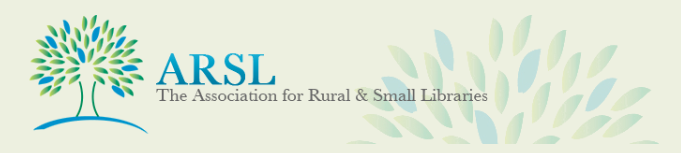 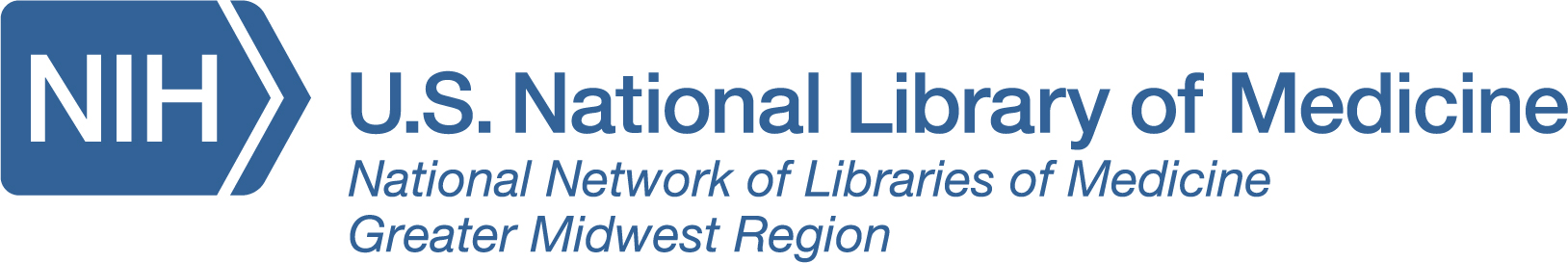 Stand UP for Health: Health and Wellness for Your CommunityWelcome IntroductionsAbout you – results from the pre-class questionnaire https://tinyurl.com/StandUpARSLIntroduction to Consumer Health Consumer Health - Health information written for the layperson that is non-technical in natureBrief History Of The National Library Of MedicineNational Library of Medicine Early HistoryNational Library of Medicine Locations 1862-PresentPubMed Is LaunchedPubMed Is LaunchedMedlinePlus For Patients and CaregiversSoon after the launch of PubMed, an analysis of user data indicated that about a third of the users were not health professionals.National Library of Medicine launched MedlinePlus.gov in 1998 with 22 Health Topics. Today, there are over 1,000 topics.Today’s Usage of MedlinePlus61% users are accessing through mobile devices. 82% organic searches (i.e. Googling). Top three pageviews: Medical Encyclopedia (65%),Health Topics Pages (18%),Drug Information (15%). Health Care And Information Today The Search for Health InformationHealth is the second most popular subject of an online search8 of 10 online health inquires start at a search engine Less than a quarter verify the date or the source More than 25% hit a paywall9 out of 10 adults have difficulty using the health information that they encounter everydayWhat Is Health Literacy?Health literacy is the degree to which individuals have the capacity to obtain, process, and understand basic health information and services needed to make appropriate health decisions. - U.S. Department of Health and Human Services. 2000. Healthy People 2010. Washington, DC: U.S. Government Printing Office.Why People Need Health LiteracyAccess health care servicesAnalyze relative risks and benefits ¡Calculate dosagesCommunicate with health care providers ¡Evaluate information for credibility and qualityInterpret test resultsLocate health informationHealth Literacy RequiresBasic literacyNumeracyBiologyCultural and linguistic competencyComputer literacy Media literacy Digital literacy The Digital Divide and Health Literacyincreases risk for health disparitiesfitness and nutrition apps, activity trackers, patient portal privacy issues Costs of Limited Health Literacypoorer comprehension of nutrition labels less likely to act on public health alerts less likely to use preventative services more likely to skip testsless likely to adopt healthy behaviorsstruggle to manage chronic diseases misunderstand prescription labels or instructions more emergency room visitsmore preventable hospital admissionsWho Is Most Likely to Have Low Health LiteracyAdults over 65 years of ageRacial and ethnic groups other than White Recent refugees and immigrantsPeople with less than a high school degree or GED People with income at or below the poverty levelNon-native speakers of EnglishExample: Chronic Obstructive Pulmonary DiseaseThis Is Bad Enough by Elsepeth MurrayWhy Should Libraries Help?Public Libraries: Universally supported (almost)Are essential to community well-being 9/6/18Library systems support 95% of the populationPlay a critical role in promoting child and adult literacy ¡Sources of consumer health informationHealthier communitiesHave higher rates of educationStronger local economyRecover after a disaster more quickly and with less negative health issuesFewer chronic diseases including obesityLower rates of chronic stress and mental fatigueLower early death rates from cancer and diabetesHow Can Libraries Help?Libraries are partners in a healthy communityAccess to evidence-based up-to-date health information Safe environment to conduct health information searches Health related programming and outreachModel health behavior with work place wellnessKnow Your Community Health Assessment Prepare to serve diverse usersHealth Reference Information seeking behavior Information-seeking behavior varies depending on individual needs. Learning about a recent diagnosis is different than researching for a class. How do we know what they need?People may be shy, or not.Factors Impacting Information-Seeking BehaviorPatients and caregivers may be fearful, angry, overwhelmed, disillusioned, or depressed.Emotions play a role in how they approach the library staff.Factors: age, gender, literacy level, socioeconomic background, culture/ethnicity, language. How Is Health Reference Different?The most appropriate depends on the role of the person asking the question and their purpose.Health questions can range from simple term definitions to complex queries requiring specialized resources and searching skills.Library users often ask complicated health questions, but they need non-complicated answers.Challenges“Hard questions;” outside our area of expertiseTime consuming Patron literacy levelsPatron attitude or state of mindPrivacyKeeping material currentLibrary staff viewed as knowledgeable on all topicsUnrealistic expectations; confusion about the librarian's roleLibrary staff are human, tooMore comfortable with library staff than healthcare providerComplex question, but no time for a thorough answerTips for dealing with challengesBe empatheticBe an active listenerUse open ended questionsBe aware of body languageRespect privacy / confidentialityBe prepared for emotionsKnow your limits and limits of collectionDo not be afraid to refer the patron back to their health care providerPrivacy, Diversity, And Legal And Ethical IssuesPrivacyDiversityRespect for diversityWilling to provide services to users where they areSome resourcesEthnoMed.orgNational, state, local offices of minority healthLegal Risk and EthicsWhat is the legal liability?What about the right to read and intellectual freedom?Evaluating Online Health Information CRAAP Test http://www.lib.uiowa.edu/research/how-to-evaluate-info/CurrencyRelevancyAuthority AccuracyPurposeABC’s https://nnlm.gov/initiatives/topics/health-websitesAccuracyAuthority Bias/ObjectivityCurrency/TimelinessCoverageTrust it or Trash It? http://trustortrash.org/Disclaimers Lake Agassiz Regional LibraryThe information provided by Lake Agassiz Regional Library does not imply medical recommendation, endorsement or approval. Information from these sources are intended for use as general information and should not be used as a substitute for consultation with a health care provider.Akron-Summit Public LibraryThe resources in the Health Information Center are intended to provide public access to a wide range of health and disease information and should not be construed as medical advice or be used as a substitute for consultation with a health care professional.Print CollectionsMedical dictionariesEncyclopediasAnatomyPrescription drugsMedical testsWeeding ConsiderationsIs the material outdated?Does the topic have lasting value?Will I create or contribute to a gap in the collection?What are the circ stats?How expensive to replace?Is this material freely available online?Does the title contain potentially harmful information? Make sure you look in other categories for books that focus on the coping aspect or personal story of a specific health condition, some cookbooks, general fitness info, etc.Collection Development Policy Health and wellness materials specificallyGiftsWeedingSelection